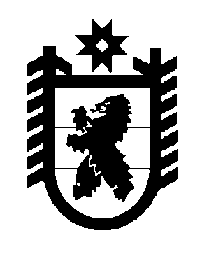 Российская Федерация Республика Карелия    ПРАВИТЕЛЬСТВО РЕСПУБЛИКИ КАРЕЛИЯРАСПОРЯЖЕНИЕ                                 от  26 декабря 2013 года № 876р-Пг. Петрозаводск В целях реализации Указа Президента Российской Федерации от 7 мая 2012 года № 606 «О мерах по реализации демографической политики Российской Федерации»:1. Одобрить и подписать Соглашение между Министерством труда и социальной защиты Российской Федерации и Правительством Республики Карелия о предоставлении в 2014 году субсидии из федерального бюджета бюджету Республики Карелия на софинансирование расходных обязательств Республики Карелия, возникающих при назначении ежемесячной денежной выплаты, предусмотренной пунктом 2 Указа Президента Российской Федерации от 7 мая 2012 года № 606 «О мерах по реализации демографической политики Российской Федерации» (далее – Соглашение).2. Определить Министерство здравоохранения и социального развития Республики Карелия органом, уполномоченным на выполнение условий Соглашения.             ГлаваРеспублики  Карелия                                                             А.П. Худилайнен